   ARARAQUARA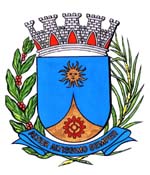   1640/17.:  e Vice-Presidente TENENTE SANTANA:DEFERIDA.Araraquara, _________________                    _________________Indico ao Senhor  Municipal, a  de   entendimentos com o setor competente, a fim de que seja realizada a capinação, limpeza e reparos no passeio público da Praça São Benedito, no Bairro Vila Xavier, desta cidade.As fotos anexadas mostram as péssimas condições de conservação da referida praça, que é histórica e está no coração da grande Vila Xavier.Araraquara, 10 de abril de 2017.TENENTE SANTANAVereador e Vice-PresidenteEM./ Praça São Benedito